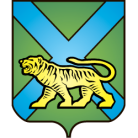 ТЕРРИТОРИАЛЬНАЯ ИЗБИРАТЕЛЬНАЯ КОМИССИЯ
ГОРОДА УССУРИЙСКАРЕШЕНИЕг. Уссурийск
О назначении В.Г. Сторожукачленом участковой избирательной комиссиис правом решающего голосаизбирательного участка № 2807На основании решения территориальной избирательной комиссии города Уссурийска от 26 февраля  2018 года № 67/535 «Об освобождении      С.Г. Сторожука от обязанностей секретаря и сложении полномочий члена участковой избирательной комиссии с правом решающего голоса избирательного участка № 2807», в соответствии с частью 7 статьи 28 Федерального закона «Об основных гарантиях избирательных прав и права на участие в референдуме граждан Российской Федерации», частью 8 статьи 31 Избирательного кодекса Приморского края,  решением Избирательной комиссии Приморского края от 05 февраля  2018 года № 54/549 «О кандидатурах, дополнительно зачисленных в резерв составов участковых комиссий Приморского края избирательных участков  с № 3801 по № 3831, с № 2880 по № 2899, группы с № 2801 по № 2869»    территориальная избирательная комиссия города УссурийскаРЕШИЛА:Назначить членом участковой избирательной комиссии с правом решающего голоса избирательного участка № 2807 Сторожука Владислава Геннадьевича, 18.10.1997 года рождения, образование среднее, студента КГАПОУ «Дальневосточный технический колледж», кандидатура предложена собранием избирателей по месту учебы: КГАПОУ «Дальневосточный технический колледж»Направить настоящее решение в участковую избирательную комиссию избирательного участка № 2807 для сведения и ознакомления Сторожука В.Г.Выдать члену участковой избирательной комиссии с правом решающего голоса избирательного участка № 2807 Сторожука В.Г.   удостоверение установленного образца.Разместить настоящее решение на официальном сайте администрации Уссурийского городского округа в разделе «Территориальная избирательная комиссия города Уссурийска» в информационно-телекоммуникационной сети «Интернет».Председатель комиссии	                                 	             О.М. МихайловаСекретарь комиссии					                            С.В. Хамайко26 февраля 2018 года                         № 67/536